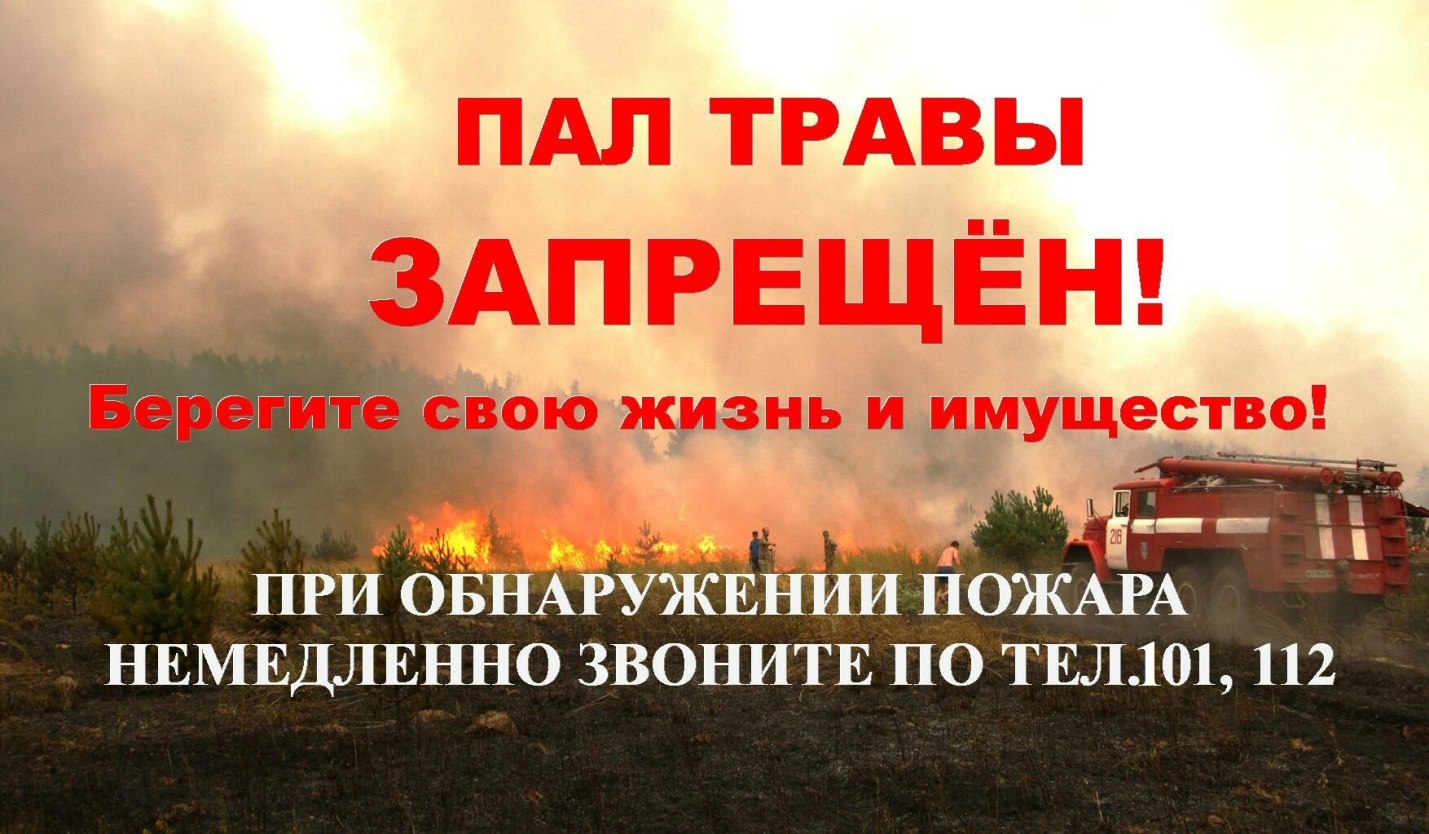 ВСЕ ИДЕМ НА СУББОТНИК!Хочешь, чтобы твое село было чище?Хочешь, чтобы в твоем селе цвели цветы?  Присоединяйся!Принимай участие в месячниках по благоустройству и санитарной очистке территорий сел!Призываем  Вас благоустроить территории  у своего дома, предприятия!Приглашаем Вас  выйти на субботники   и  навести должный порядок  на улицах, кладбищах, лесопосадках, на остановках  и водоемах ,  где мусор выбрасываете Вы сами!Ждем Вас с детьми, друзьями и соседями!  Чистое  село начинается с тебя!С уважением,  Глава Китаевского сельсовета        Ольга   Евглевская.Обращение   к жителям  Китаевского сельсовета!Наступила весна, а вместе с ней пришла пора наводить порядок в селе. Наши улицы, дворы встретили долгожданную весну не в самом лучшем виде. Давайте же все вместе выйдем на улицы, заботливо, по-хозяйски, приведем в порядок каждый двор, каждую улицу, на деле покажем свое уважение и любовь к родным местам!Необходимо  помнить о том, что, согласно правилам благоустройства нашего сельсовета , загромождать придомовую территорию и  обочины дорог строительными материалами, сельхозтехникой, мусором, запрещается. -     Собственник жилого дома или иных строений независимо от форм собственности и ведомственной принадлежности обязан содержать свои дома и приусадебные участки в технически исправном состоянии, чистоте и порядке согласно санитарно-гигиеническим и противопожарным нормам. - Территории, прилежащие к  приусадебным участкам и дому, должны быть очищены от мусора и бытовых отходов до дороги,  включая кюветы.    - Сорняки  должны быть скошены и убраны.                                                                                                                   - Строительный материал, используемый для строительства, не должен    загораживать переулки, проезды, дороги. Материалы должны аккуратно   складированы.-   Владельцы домов, пришедших в негодность в результате пожара, заброшенности ,обветшания и непригодности  для проживания, обязаны их разобрать, очистить место и огородить освободившуюся территорию! Не надо  ждать, когда к Вам придет комиссия по благоустройству с особым приглашением навести должный порядок. Не надо  рассчитывать, что кто-то наведет в наших дворах и на улицах санитарный порядок. Это дело каждого из нас!С уважением, Глава Китаевского сельсовета           Ольга Евглевская.